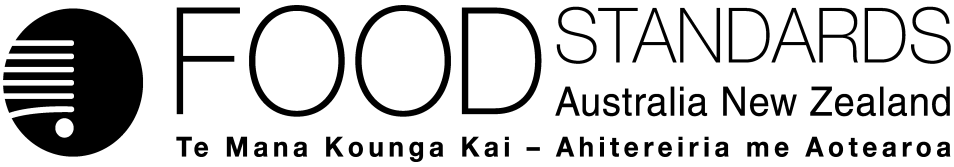 5 November 2013[20-13]Administrative Assessment Report – Application A1091Enzyme Nomenclature Change – Carboxyl Proteinase to Aspergillopepsin I & IIDecisionChargesApplication Handbook requirementsConsultation & assessment timeframeDate received:  19 September 2013Date due for completion of administrative assessment:  14 October 2013Date completed:  4 October 2013Date received:  19 September 2013Date due for completion of administrative assessment:  14 October 2013Date completed:  4 October 2013Date received:  19 September 2013Date due for completion of administrative assessment:  14 October 2013Date completed:  4 October 2013Applicant:  The Australian Wine Research Institute Ltd.Applicant:  The Australian Wine Research Institute Ltd.Potentially affected Standard:1.3.3Brief description of Application: To seek amendments to the processing aid Standard to update the current entry for the enzyme carboxyl proteinase.Brief description of Application: To seek amendments to the processing aid Standard to update the current entry for the enzyme carboxyl proteinase.Potentially affected Standard:1.3.3Procedure:  GeneralEstimated total hours: Up to 350 hoursReasons why:Seeking a Code amendment to update enzyme nomenclature that will not require a risk assessmentEstimated start work:  Feb 2014Application acceptedDate:  4 October 2013Has the Applicant requested confidential commercial information status? Yes	No ✔Has the Applicant provided justification for confidential commercial information request? N/ADoes FSANZ consider that the application confers an exclusive capturable commercial benefit on the Applicant?Yes	No ✔ Does the Applicant want to expedite consideration of this Application?Yes	No✔	Not known Which Guidelines within the Part 3 of the Application Handbook apply to this Application?3.1.1, 3.3.2 Is the checklist completed?Yes✔		NoDoes the Application meet the requirements of the relevant Guidelines?  Yes✔		No  Does the Application relate to a matter that may be developed as a food regulatory measure, or that warrants a variation of a food regulatory measure?Yes✔		NoIs the Application so similar to a previous application or proposal for the development or variation of a food regulatory measure that it ought not to be accepted?Yes	No ✔Did the Applicant identify the Procedure that, in their view, applies to the consideration of this Application?Yes✔		NoIf yes, indicate which Procedure: General	Other Comments or Relevant Matters:Nil Proposed length of public consultation period:  4 weeks Proposed timeframe for assessment:‘Early Bird Notification’ due:  1 November 2013Commence assessment (clock start)	Early March 2014Completion of assessment & preparation of draft food reg measure	Early May 2014Public comment	Mid-May – mid-June 2014Board to complete approval	Mid–Aug 2014Notification to Forum	Late Aug 2014Anticipated gazettal if no review requested	Early Nov 2014